W tym tygodniu realizujemy tematykę: „Wiosenne przebudzenia”Zabawa dydaktyczna Czy znamy te pory roku  Dziecko porównuje dwa obrazki: kojarzących się z zimą i kojarzących się z wiosną, nazywanie oznak charakterystycznych dla tych pór roku np. zima; bałwan, sanki, narty, szalik, rękawiczki, ośnieżone drzewo, śnieżynki, lodowe sople; wiosna: krokusy, przebiśniegi, bocian, jaskółka, żaba, bazie na wierzbie, drzewo z listkami.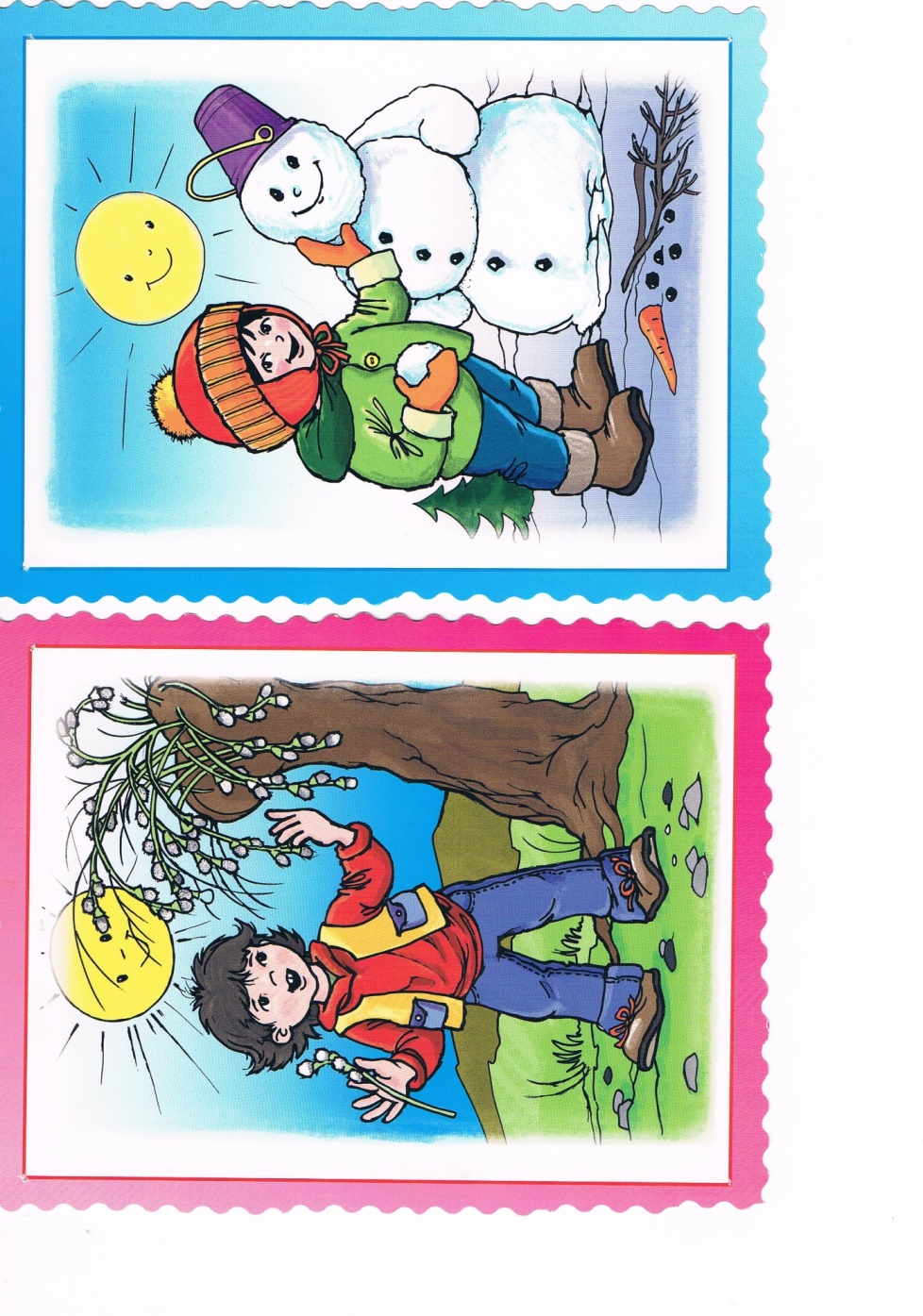 Zabawa Jaka jest wiosna. Rodzic cicho wypowiada kolejne litery alfabetu, a dziecko w dowolnej chwili mówi stop. Dziecko podaje określenie, jakie według nich pasuje do wiosny. Musi ono zaczynać się na głoskę, na której zatrzymał się rodzic, np.K – wiosna jest kolorowaP – wiosna jest pachnącaS – wiosna jest słonecznaR – wiosna jest radosnaObserwacje w ogrodzieObserwację można przeprowadzić w najbliższym otoczeniu, zachęcamy dziecko do poszukiwania oznak wiosny..Słuchamy śpiewu ptaków, obserwujemy ich zachowania.Przyglądamy się krzewom i drzewom.Przyglądamy się pączkom na drzewach, kiełkującej trawie,Oglądamy wiosenne kwiaty.Rozmawiamy na temat prowadzonych obserwacji.- czy zauważyłeś oznaki wiosny?- czy wiesz jak nazywają się kwiaty ?- czy teraz ptaki zachowują się inaczej niż zimą